Sup. 4A. Cells (%) in sub-G1 phaseSup. 4B. TMRE low cells (%)Representative histograms’ gating for SubG1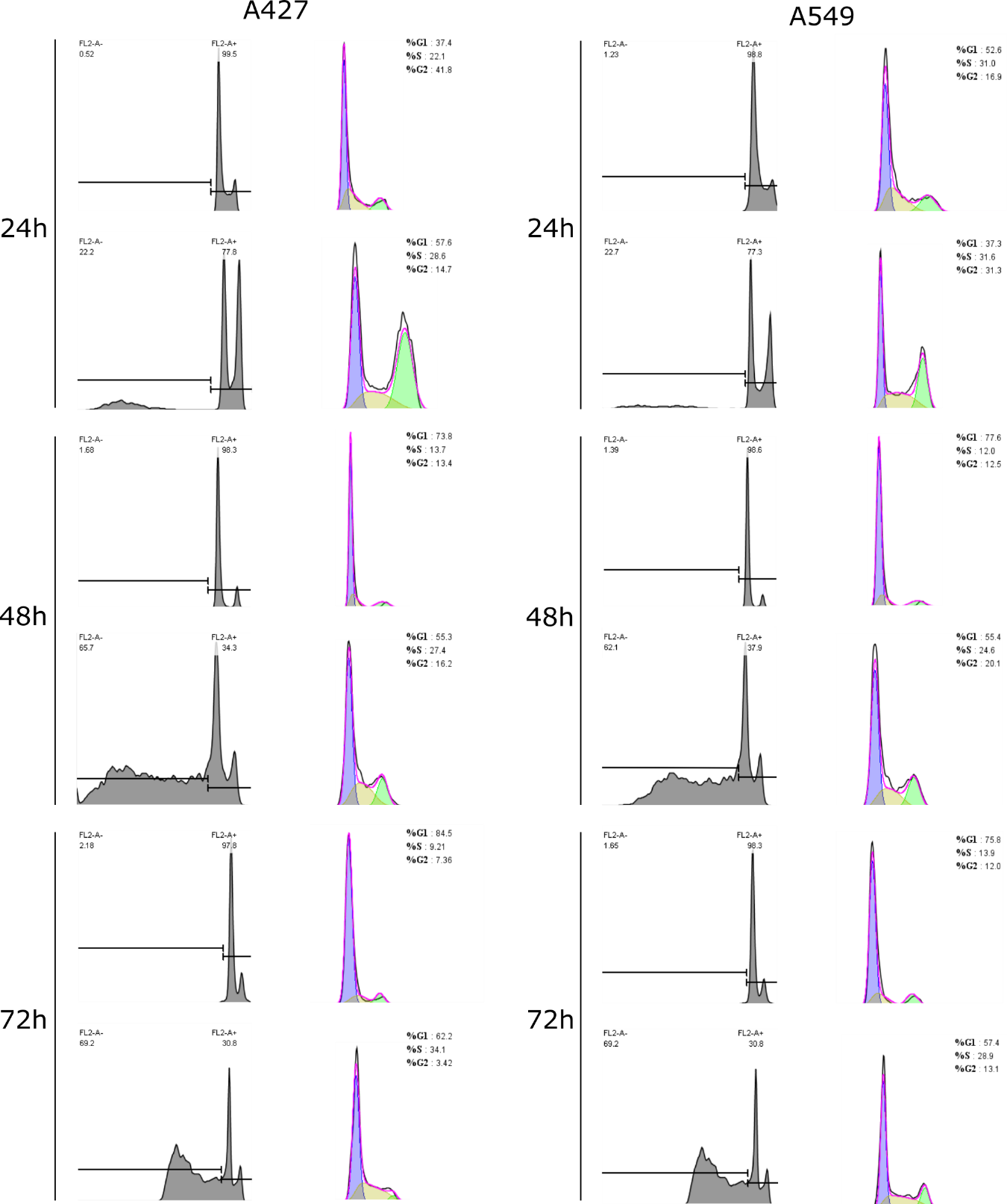 Representative histograms For TMREA549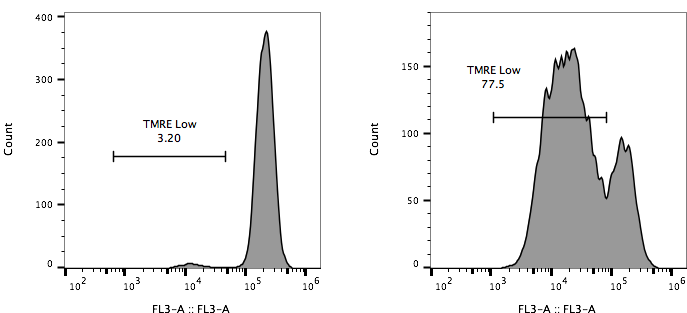 A549 TMRE CTR.fcs					A549 TMRE 1.5.fcsA549							A5498564							12399A427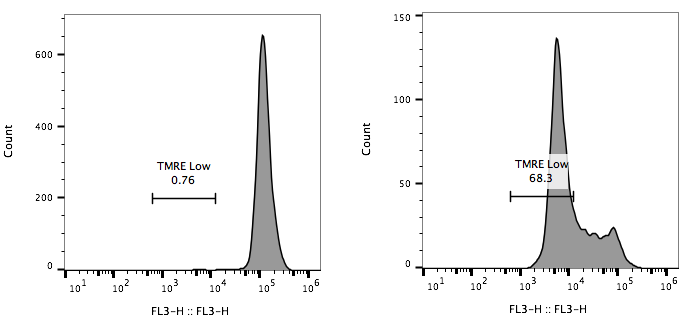 A427 TMRE CTR.fcs					A427 TMRE 1.5.fcsA427							A4273723							11052Sup. 4C. Cell death by Ann/PI (%) in presence or absence of QVDRepresentative histograms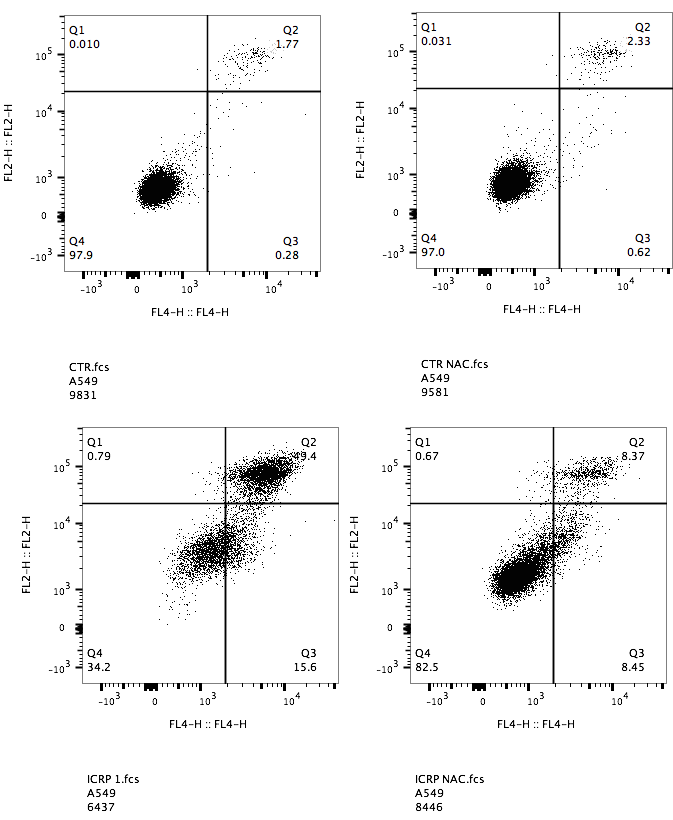 A549CTR24h48h72hExp. 14.331.476.262.6Exp. 16.127.676.763.6Exp. 12.231.872.163.1Exp. 21.931.658.862.1Exp. 21.733.148.262.2Exp. 21.732.450.862.0Exp. 35.823.363.964.1Exp. 36.617.369.164.2Exp. 37.222.166.564.9Mean4.227.864.763.2Std. Dev.2.35.710.31.1A427CTR24h48h72hExp. 110.120.975.485.2Exp. 112.816.676.984.9Exp. 112.412.251.284.6Exp. 25.47.191.683.6Exp. 29.617.979.783.6Exp. 213.812.779.983.5Exp. 314.127.567.184.4Exp. 312.025.566.383.8Exp. 317.030.060.183.0Mean11.918.972.084.1Std. Dev.3.37.712.10.7A549CTRICRPExperiment 14.671.7Experiment 14.476.2Experiment 13.274.0Experiment 21.975.6Experiment 211.477.5Experiment 28.076.5Experiment 310.867.6Experiment 315.368.0Experiment 313.167.8Mean8.172.8STD.DEV.4.74.1A427CTRICRPExperiment 16.674.4Experiment 15.970.2 Experiment 16.3 69.5Experiment 212.370.1Experiment 211.465.9Experiment 211.862.9Experiment 315.257.6Experiment 315.571.7Experiment 315.459.3Mean11.166.8STD.DEV.4.05.7A549CTRICRPETOCTR + QVDICRP + QVDETO + QVDA549CTRICRPETOCTR + QVDICRP + QVDETO + QVDExperiment 15.650.458.06.170.04.2Experiment 15.048.060.13.568.08.4Experiment 14.953.056.54.869.06.3Experiment 23.240.662.14.249.07.2Experiment 22.843.064.14.946.05.9Experiment 25.841.160.65.543.04.5Experiment 35.750.160.55.869.25.5Experiment 35.750.365.84.244.44.9Experiment 32.639.650.13.958.58.3MEAN4.646.259.84.857.56.1STD.DEV.1.35.14.60.911.81.6A427CTRICRPETOCTR + QVDICRP + QVDETO + QVDA427CTRICRPETOCTR + QVDICRP + QVDETO + QVDExperiment 16.442.551.05.757.53.5Experiment 16.247.551.46.155.44.1Experiment 16.345.350.65.559.83.0Experiment 27.441.950.44.560.73.5Experiment 28.140.249.94.152.33.5Experiment 27.741.050.95.066.93.0Experiment 35.253.650.05.149.04.0Experiment 33.251.750.14.643.64.1Experiment 34.252.850.45.437.82.5MEAN6.345.550.55.153.73.5STD.DEV.1.65.00.50.69.10.6